滁州学院电子与电气工程学院实验室平面图汇总（物理实验室三楼）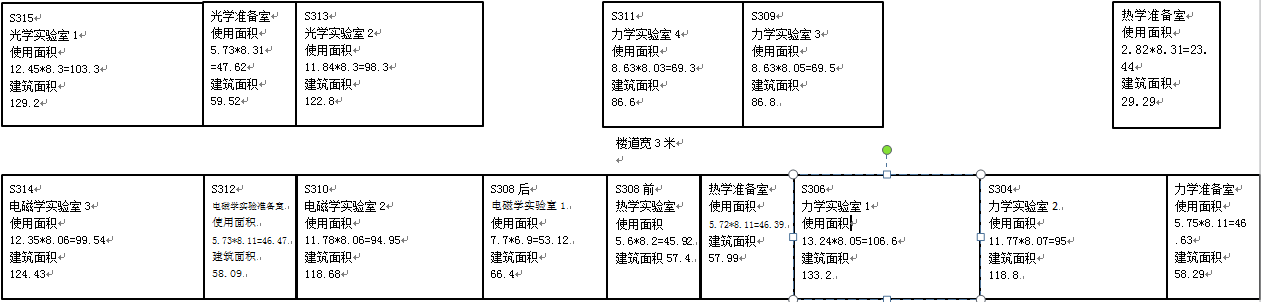 （四楼）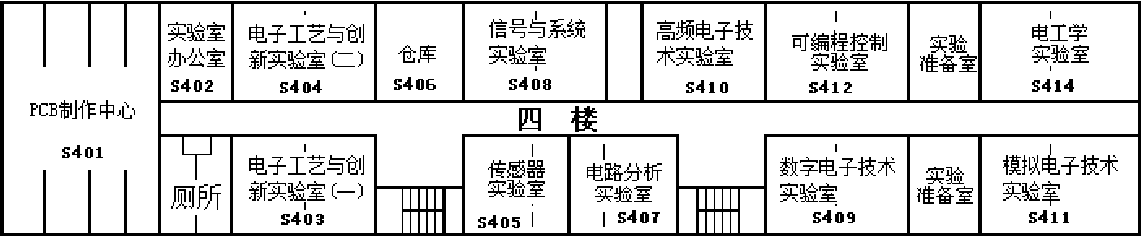 （五楼）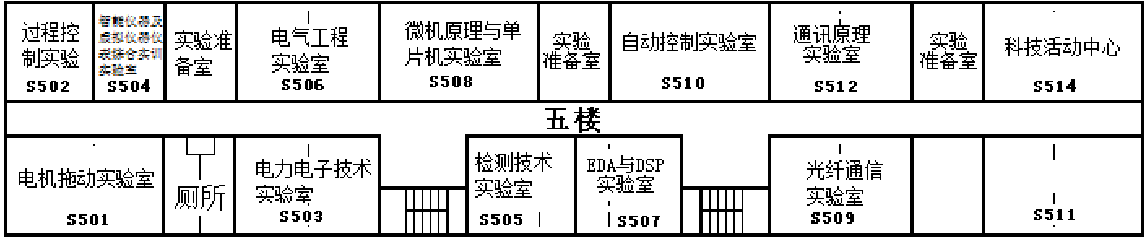 （六楼）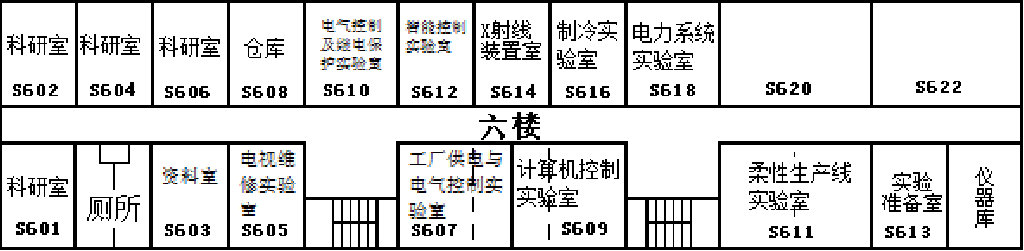 